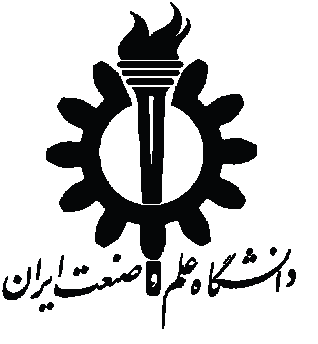 آزمایشگاه کنترل دیجیتال – دانشکده برق – دانشگاه علم و صنعت ایرانآزمایشگاه کنترل دیجیتال – دانشکده برق – دانشگاه علم و صنعت ایرانآزمایشگاه کنترل دیجیتال – دانشکده برق – دانشگاه علم و صنعت ایرانکد : کد : پیش گزارش : آزمایش اول    آشنایی با جمع آوری داده در فضای گسسته و برقراری ارتباط با محیط پیوستهپیش گزارش : آزمایش اول    آشنایی با جمع آوری داده در فضای گسسته و برقراری ارتباط با محیط پیوستهپیش گزارش : آزمایش اول    آشنایی با جمع آوری داده در فضای گسسته و برقراری ارتباط با محیط پیوستهپیش گزارش : آزمایش اول    آشنایی با جمع آوری داده در فضای گسسته و برقراری ارتباط با محیط پیوستهپیش گزارش : آزمایش اول    آشنایی با جمع آوری داده در فضای گسسته و برقراری ارتباط با محیط پیوستهتاریخ تحویل :تاریخ تحویل :تاریخ تحویل :شماره دانشجویی :نام و نام خانوادگی :نام و نام خانوادگی :نام و نام خانوادگی :تاریخ تصحیح :تاریخ تصحیح :تاریخ تصحیح :وضعیت :مصحح :مصحح :مصحح :با کمک ضمیمه، مداری برای تحقق فيزيكي تابع تبديل  پیشنهاد دهید. سپس با کمک متلب پاسخ پله مدار را رسم کنید.شکل مدار : شکل خروجی : با کمک ضمیمه، مداری برای تحقق فيزيكي تابع تبديل  پیشنهاد دهید. سپس با کمک متلب پاسخ پله مدار را رسم کنید.شکل مدار : شکل خروجی : با کمک ضمیمه، مداری برای تحقق فيزيكي تابع تبديل  پیشنهاد دهید. سپس با کمک متلب پاسخ پله مدار را رسم کنید.شکل مدار : شکل خروجی : با کمک ضمیمه، مداری برای تحقق فيزيكي تابع تبديل  پیشنهاد دهید. سپس با کمک متلب پاسخ پله مدار را رسم کنید.شکل مدار : شکل خروجی : با کمک ضمیمه، مداری برای تحقق فيزيكي تابع تبديل  پیشنهاد دهید. سپس با کمک متلب پاسخ پله مدار را رسم کنید.شکل مدار : شکل خروجی : 